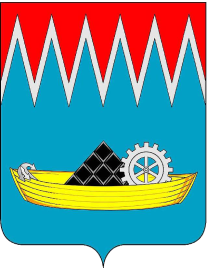 РОССИЙСКАЯ ФЕДЕРАЦИЯИРКУТСКАЯ ОБЛАСТЬДиректору  МУ «Информационный центр»Васильевой  Л. Н.ПРЕДСТАВЛЕНИЕ № 17-п/2016     «02» августа  2016 г.                                                                           г. СвирскКонтрольно-счетной палатой муниципального образования «город Свирск» проведено контрольное мероприятие «Проверка законности и результативности использования бюджетных средств и муниципального имущества в МУ «Информационный центр «Свирск»  в 2015 году, текущий период 2016 года».По результатам контрольного мероприятия составлен акт от 21.07.2016 г.      №13-а/2016, в котором отражены, установленные по результатам проверки нарушения.На основании ст.18 Положения о КСП города Свирска предлагаю:Произвести экономическое обоснование цены на реализацию газеты «Свирская энергия» и утвердить приказом директора.Производить оказание платных услуг строго в соответствии с Положением о платных услугах.Предоставлять в аренду рекламные места (баннерные конструкции) с согласия собственника – Комитета по управлению муниципальным имуществом администрации МО «город Свирск», в соответствии с Положением о порядке управления и распоряжения имуществом.В целях недопущения неэффективного использования бюджетных средств, производить расходы строго в соответствии с локальным нормативным правовым актом, Положением о платных услугах.Штатные расписания оформлять строго в соответствии с установленной формой (утверждать приказом директора, не допускать неточностей в расчетах итоговых сумм, указывать действующие нормативные акты, являющиеся основанием для оплаты труда).Ежемесячные выплаты компенсационного характера оформлять в соответствии с нормами Положения по оплате труда, распоряжением директора, с указанием размера выплат и срока.Актуализировать Положение о материальном стимулировании работников (в части оценки качества и эффективности работы, дополнить Приложение 1 «Качественные показатели деятельности работников» наименованием всех должностей с указанием критериев деятельности).Комиссии Учреждения производить оценку результатов деятельности работников в соответствии с критериями по баллам. Исключить неправомерные выплаты компенсационного и стимулирующего характера.Обеспечить контроль за размером премиальных выплат директору Учреждения в соответствии с Положением о порядке и условиях премирования директора. Разработать и утвердить Учетную политику Учреждения.Обеспечить ведение кассовой книги.Проводить инвентаризацию имущества и обязательств  ежегодно на основании ст. 11 Федерального закона от 06.12.2011 № 402-ФЗ «О бухгалтерском учете».Соблюдать требования постановления администрации от 12.12.2011 г. № 807 «Об утверждении Порядка составления и утверждения отчета о результатах деятельности муниципальных учреждений и об использовании закрепленного за ними муниципального имущества» в части предоставления Учредителю отчета о результатах деятельности Учреждения и использовании закрепленного за ним муниципального имущества по утвержденной форме. Рассмотреть вопрос об обязательном обучении  контрактного управляющего.При организации закупок строго руководствоваться положениями Федерального закона от 5 апреля 2013 г. № 44-ФЗ «О контрактной системе в сфере закупок товаров, работ, услуг для обеспечения государственных и муниципальных нужд» и иными нормативными правовыми актами Российской Федерации  в сфере закупок. Исключить случаи нарушения норм Закона № 44-ФЗ.Проанализировать выявленные в ходе проверки нарушения при осуществлении финансово-хозяйственной деятельности Учреждения и принять необходимые меры к их недопущению в последующие периоды.Отчет о принятых мерах по результатам рассмотрения настоящего представления (с приложением копий подтверждающих документов) прошу представить в Контрольно-счетную палату города Свирска в срок до 02.09.2016 года. Председатель                                                                            Е.В. АлександроваКОНТРОЛЬНО-СЧЕТНАЯ ПАЛАТАмуниципального образования «город Свирск»